Judge:                                                          Sunday 18th September 2021 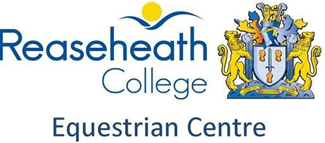 In Hand Classes – 9am Start In Hand Classes – 9am Start Ridden Classes – Not before 1pm Ridden Classes – Not before 1pm Class No. Description Class No. Description 1 Open Youngstock (1, 2 or 3 Year Olds. No Foals) 13RoR / Riding Club/ Hack type2 Novice Horse & Pony (6yrs & Under) 14Lead Rein/ First Ridden  3 Young Handler (16yrs & under) 15Novice Rider (Never to have won to have won a 1st) 4 Open In-hand (Any height, age or type.) 16Novice Horse & Pony (Snaffle bridle only. Cavesson noseband) 5 Hunter / Cob Type 17 Open Ridden (Any height, age or type.) 6 Mountain & Moorland (Including Welsh) 18 Hunter / Cob Type 7 Coloureds and Traditional Gypsi Cob 19 Open Mountain & Moorland (Including Welsh) 8 Show Hunter/ Show pony 20 Coloureds and Traditional Gypsi Cob 9 Alternative Colour i.e., Spotted/ Palomino/ Duns/ Cremellos 21 Show Hunter/ Show pony 10 Veterans (15yrs & Over) 22 Alternative Colour i.e., Spotted/ Palomino/ Duns/ Cremellos11 Riding Horse / Hack Type / RoR23 Veterans (15yrs & Over) 12 Championship: classes 1 - 15 (all 1st & 2nd placings) 24 Championship: classes 17 - 31 (all 1st & 2nd Placings) 